Publicado en Rubí, Catalunya el 26/11/2020 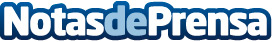 Repara tu Deuda abogados cancela 30.000 € en Rubí (Barcelona), gracias a la Ley de la Segunda oportunidadEl despacho de abogados es líder en la aplicación del procedimiento que permite cancelar las deudas a particularesDatos de contacto:Emma Morón900831652Nota de prensa publicada en: https://www.notasdeprensa.es/repara-tu-deuda-abogados-cancela-30-000-en Categorias: Derecho Finanzas Telecomunicaciones Cataluña http://www.notasdeprensa.es